Автор: Соколовська Л.А., вчителька  зарубіжної літератури Кумарівської ЗОШ І-ІІІ ступенів.Клас:  8.Предмет:  зарубіжна література.                                                                                    Тема:  «Розум людський має свої межі, тоді як глупота людська безмежна». (Основні образи комедії Ж.Б. Мольєра «Міщанин-шляхтич»: пан Журден, пані Журден, граф Дорант, графиня Дорімена, Клеонт та ін.).Мета: продовжувати ознайомлювати учнів із сюжетом комедії Мольєра, допомогти учням глибше зрозуміти зміст твору та його художні особливості, сутність образної системи п’єси;  розвивати образне та критичне мислення учнів, навички виразного читання, переказу тексту, уміння читати за ролями, коментувати художній текст,  характеризувати та порівнювати героїв;  формувати самоосвітню, інформаційно-цифрову та предметні компетентності, розвивати духовно-емоційний світ учнів, їхню етичну позицію;  виховувати високі моральні якості учнів (честь, гідність, шляхетність, інтелігентність), неприйняття лицемірства, брехні, зверхності, зарозумілості. Очікувані результати навчально-пізнавальної діяльності учнів: Учень (учениця):розрізняє істинні та фальшиві цінності; розуміє необхідність шанобливого ставлення до людини незалежно від її соціального стану;усвідомлює важливість здорового глузду;висловлює критичне судження щодо різних моделей поведінки людини;аналізує образи комедії, виявляє засоби їх творення, наводить відповідні цитати;характеризує персонажів комедії (окремо і в порівнянні).Тип уроку: урок вивчення художнього твору.Методи і прийоми: слово вчителя, робота з підручником, робота в групі, бесіда, словесне малювання, вправа «Зерна кави»,  інтелектуальна розминка, прийом ЗаХіД, вправа «Кола Вена», словникова робота, творче завдання «Костюм героя», читання в ролях, робота з ілюстраціями, гра «Перевтілення»,  тест «Перевір себе», вправа «Мікрофон».Обладнання: «Зарубіжна література: підручник для 8 класу» (О.М. Ніколенко, В.Г. Туряниця), портрет Ж.Б. Мольєра, ілюстрації до п’єси «Міщани-шляхтич»,  аудіозапис «Зоряне небо», відеофрагмент спектаклю «Міщанин-шляхтич», відеоролик «Будь собою».  Випереджувальні завдання.Індивідуальні:підготуватися до рольової гри «Перевтілення» відповідно до   правил гри.Оформлення дошки.По центру: запис теми уроку.Справа: епіграф уроку «Сильний удар наносять вадам, коли їх виставляють на загальне осміяння. Догану переносять легко, а висміювання – зовсім не так. Ніхто не хоче бути смішним» (Ж.Б. Мольєр).Зліва: портрет  Ж.Б. Мольєра, ілюстрації до твору.Перебіг урокуІ. Мотиваційний етап.1. Забезпечення емоційної готовності до уроку. Вправа «Зерна кави».Одного разу до батька прийшла дочка і скаржиться:- Батьку, я втомилася долати труднощі та розв’язувати проблеми, я весь час пливу проти течії. Я виснажена, у мене більше нема сил. Що мені робити?Батько ж замість відповіді поставив на вогонь три однакові каструлі з водою. В одну вкинув моркву, в другу поклав яйце, а в третю насипав зерна кави. Через деякий час він дістав з води моркву, яйце і налив у чашку кави.- Що змінилося? – запитав він свою дочку.- Яйце і морква зварилися, а зерна кави розчинилися у воді, - відповіла вона.- Ні, доню моя, це лише на перший погляд так… Подивися – тверда морква в окропі стала м’якою та вразливою. Рідке яйце стало твердим. Зовні вони не змінилися, вони лише змінили свою структуру під впливом однаково несприятливих умов. Так і люди – сильні зовні можуть розклеїтись і стати слабкими там, де крихкі і ніжні лише тверднуть і міцніють. - А кава?- Це найцікавіше. Зерна кави повністю розчинилися в новому ворожому оточенні та змінили його – перетворили окріп в чудовий ароматний напій. Є особливі люди, які не змінюються через обставини – вони змінюють обставини і перетворюють їх на щось нове і прекрасне, отримуючи користь і знання в даній ситуації…    Отже, бажаю вам, шановні учні, ніколи не підлаштовуватися під обставини, а перетворювати їх на щось нове та прекрасне.«Це неможливо», – сказала причина. «Це безглуздо», – зауважив досвід.«Це марно», – обрізала гордість. «Спробуй!», – шепнула мрія.      Я бажаю вам дослухатися до голосу мрії й активно працювати на уроці, мислити, висловлювати свої думки, і нам обов’язково все вдасться! 2. Актуалізація опорних знань і суб’єктного досвіду учнів. Бесіда.- Яка історія створення комедії  Мольєра «Міщанин-шляхтич»?  - Які риси класицистичної комедїї втілено в п’єсі «Міщанин-шляхтич»  Мольєра?- Назвіть основні проблеми, що осмислює  комедіограф  у творі.
- У  чому полягає новаторство Мольєра?
Інтелектуальна розминка.Завершіть речення.Головний герой комедії «Міщанин-шляхтич» - … (Журден).Пан Журден прагне стати… (дворянином).Слуги в комедії – це … (Ніколь та Ков’єль).Люсіль – це … (дочка Журдена).Весела вигадка про сина турецького дворянина належить … (Ков’єлю).Перевдягнувся на турецького вельможу … (Клеонт).Пана Журдена посвятили в сан… (мамамуші).На бенкет пан Журден запросив … (маркізу Дорімену).Дорімена закохана в … (графа Доранта).У кінці намічається весілля … (Доранта і Дорімени, Клеонта та Люсіль, Ков’єля та Ніколь).ІІ. Етап цілевизначення і планування.Представлення концепту теми. Слово вчителя. Світ змінюється після кожної прочитаної книжки, переглянутого фільму, після кожної нової зустрічі. Протягом кількох уроків ми з вами вели мову про класицизм як історико-літературну добу, Мольєра як людину, драматурга, слугу короля. Комедія «Міщанин-шляхтич» породжує багато питань, поміж яких і таке: які суспільні явища штовхнули Мольєра на створення цього знакового твору? Мабуть, головною причиною  написання цієї комедії стала життєва потреба суспільства в утвердженні у житті та мистецтві світлого розуму, логіки, суворого порядку й моральності. Мольєр  стверджує, що серце і розум мають перебувати в гармонії і доводить це, змальовуючи яскраві образи своїх героїв.    Звернімося до епіграфа: «Сильний удар наносять вадам, коли їх виставляють на загальне осміяння. Догану переносять легко, а висміювання – зовсім не так. Ніхто не хоче бути смішним». Як ви зрозуміли, уся дія твору сконцентрована навколо одного героя, який своїм характером і вчинками визначає поведінку інших персонажів і впливає на розвиток конфлікту у творі. Отже, на сьогоднішньому уроці, третьому в темі «Ж.Б. Мольєр – майстер класицистичної комедії» розділу «Література бароко і класицизму», в центрі нашої уваги будуть художні образи комедії Мольєра «Міщанин-шляхтич». 2. Цілепокладання. Прийом ЗаХіД.Учитель:  Діти, що ви очікуєте від уроку? Щоб вам легше було сформулювати свої очікування, скористайтеся таблицею. А чи справдилися ваші очікування,  ви побачите в кінці уроку, заповнивши третю колонку. Учні заповнюють І і ІІ  колонки таблиці та озвучують  свої очікування.3.Узгодження плану уроку.   Бесіда.       Які ж цілі ви ставите перед собою на уроці?– А від чого це залежить? (Відповіді дітей) Учитель: Я бажаю, щоб на уроці ми дізналися щось нове. Можливо, нам вдасться відкрити щось цікаве і незвичайне в собі і своїх друзях, а можливо, побачимо, над чим нам треба ще працювати.ІІІ.  Опрацювання навчального матеріалу.1.Слово учителя.Згідно з правилами класицистичної комедії, образна система «Міщанина-шляхтича» відзначається чіткістю й симетричністю побудови. Образи поєднані в певні пари: пан Журден і пані Журден, Дорант і Дорімена, Люсіль і Клеон, Ков’єль і Ніколь. Кожен з персонажів є художнім типом: Журден – тип міщанина, втілення марнолюбства; Дорант – лицемірний і цинічний дворянин; пані Журден – тип сварливої дружини; Ков’єль – розумний і кмітливий слуга; Клеонт – тип благородної людини, яка понад усе ставить честь і кохання. Бесіда.Навколо кого зосереджені події комедії? (В центрі комедії Мольєра є особа обмеженого і марнославного міщанина Журдена, який прагне набути шляхетних манер і стати дворянином.)Чи вдалося пану Журдену здійснити своє заповітне бажання?(Учні пояснюють, що герой Мольєра перетворюється на загальне посміховисько.)- Читаючи про головного героя Журдена, спостерігаючи за його діями та вчинками, ми легко визначаємо негативні риси його характеру, які так яскраво змалював Мольєр. А які позитивні риси Журдена ви помітили? І чи є вони взагалі? (Прагнення до навчання, до оволодіння  культурою, шляхетними манерами.)Яким ви уявляєте Журдена? (Словесне малювання) Чи автор звертає увагу на зовнішній вигляд героя? Зачитайте відповідні цитати. («…я сьогодні вбрався так, як убирається шляхетне панство, а мій кравець прислав мені такі вузькі шовкові панчохи, що я втратив був усяку надію їх натягти»; «Що ви скажете про цей індійський халат?»; «Як вам подобаються мої лівреї?»; «розгорнувши халат, показує, що на ньому вузькі червоні оксамитні штани й зелений оксамитний камзол»)3. Словникова робота.-  Які слова під час читання вам були незрозумілі? (Відповіді учнів)дискант – вокальний термін специфічного звучання; контральто – найнижчий жіночий співочий голос; бас – низький чоловічий голос; альт – струнно-смичковий музичний інструмент скрипкового сімейства; лютня  - щипковий струнний музичний інструмент; клавесин – старовинний клавішний струнно-щипковий музичний інструмент; ритурнель – строфа провансальської, італійської та французької поезії; менует – старовинний французький народний танець;4. Перегляд відеофрагмента спектаклю «Міщанин-шляхтич». [Електронний ресурс] – Режим доступу: https://www.youtube.com/watch?v=XNuNyz1aRSY&t=10s5.Бесіда з елементами аналізу.Чи вдалося актору Володимиру Етушу передати характер головного героя? В чому це виявилося?Як зіграв свою роль актор?Чи таким ви уявляли героя твору Мольєра?6. Слово вчителя. Актору Володимиру Етушу вдалося показати Журдена марнославним, упертим і одночасно по-дитячому довірливим. Роль була зіграна зі справжнім комедійним блиском і невпинною фантазією. В образі Журдена Мольєр прагне відтворити характерний  для французького суспільства ХVІІ століття процес, коли буржуазія, за допомогою якої монархія набиралася сил, багатіла, але не мала таких самих, як дворянство, прав, влади і привілеїв. Тому буржуа усією правдою і неправдою намагалися стати дворянами, купуючи титули, штучно набуваючи шляхетності. Саме таким шляхом веде свого героя Мольєр. Це вдалося втілити Володимиру Етушу у спектаклі. Його Журден був засліплений бажанням наслідувати  шляхту і вважав себе гідним звання аристократа. Він підтримує дружбу з тими людьми, які близькі до королівського двору – Дорантом і Дорименою.7. Бесіда з елементами виразного читання за змістом твору (Стосунки пана Журдена з графом Дорантом і маркізою Доріменою). Чи можна назвати стосунки пана Журдена і графа Доранта дружбою?(Ні, Дорант просто грабує пана Журдена, обманює його,  позичає гроші, які не збирається повертати. Граф робить вигляд, що допомагає Журдену в любовних справах. Дорант запевняє Журдена в тому, що його мрії стати шляхтичем небезпідставні.)Як Журден ставиться до графа? Доведіть свою думку прикладами з тексту.(Журден вважає графа своїм другом і з задоволенням позичає йому гроші.а) «Ви мені робите завелику честь, вельможний пане. Зараз я принесу гроші»;б) «Хіба ж я можу відмовити такій високій особі, яка ще нині вранці говорила про мене в королівській спочивальні?»;в) «Вельможний пане, я ваш покірний слуга».)Які стосунки у графа Доранта з маркізою Доріменою? Доведіть свою думку прикладами з тексту.(Дорант залицяється до маркізи Дорімени, бо вважає її багатою вдовою. Подарунки і знаки уваги Журдена до маркізи граф видає за свої, користуючись хитрістю та обманом. Їхні стосунки побудовані на розрахунку.а) «Я без міри вам вдячний, маркізо, за ваше піклування за моє добро. Воно належить тільки вам, так само, як і моє серце; і те, і друге – до ваших послуг»б) «Хіба ж я можу відмовити такій високій особі, яка ще нині вранці говорила про мене в королівській спочивальні?»;в) «Я сам собі господар і кохаю вас над життя».)Чи розуміє пан Журден,  у яке  «благородне товариство» він прагне потрапити?(Ні. Він довірлива  людина, яка сліпо вірить дворянам, вважаючи їх еталоном для себе. Він не бачить вад  представників дворянської верхівки і готовий зробити для них будь-що.)8.Проблемне питання:- Хто протиставляється пану Журдену і графу Доранту та відображає позицію самого автора?(За законами класицизму в п’єсі повинен бути позитивний герой: злу протиставляється добро, вадам – добропорядність, неосвіченості – освіченість. Головним  позитивним героєм комедії є Клеонт.)9.  Читання в ролях розмови пана Журдена з Клеонтом (с.207-208).10. Бесіда за прочитаним уривком.Яким постає Клеонт перед глядачами?У чому виявляється благородство Клеонта?Яка життєва позиція цього персонажа?Хто ще із героїв комедії є утіленням здорового глузду?11. Творче завдання «Костюм героя».Уявіть, що вам запропонували підготувати костюми для шкільної вистави «Міщанин-шляхтич». Ви вже бачили вбрання пана Журдена. Які кольори ви запропонували б  для інших персонажів комедії? Свої міркування обґрунтуйте.(Висловлювання дітей)12. Робота з ілюстраціями.  Зверніть увагу на ілюстрації до комедії. Які герої зображені на цих ілюстраціях?Чи співпадають ваші уявлення  про Доранта, Клеонта та Дорімену з ілюстраціями художників? 13. Валеохвилинка «Зоряне дихання» (на фоні мелодії).  -Сядьте якомога зручніше. Уявіть синє небо, засіяне зорями. Оберіть одну зірочку, вона тепер належить вам. Виберіть колір, який зараз бажає ваша душа. Увімкніть зірочку, нехай вона засвітиться цим кольором. Кольоровий промінь широкий, він все довкола заповнює своїм сяйвом. Вдихніть на раз-два-три, уявляючи, що ви вдихаєте кольорове повітря. Повітря, проникаючи через ніс, заповнює усе ваше тіло, спробуйте побачити та відчути це. Вдихати бажано саме носом. Затримайте дихання, порахувавши до трьох. Видихніть на раз-два-три. Ще двічі повторіть дихальний цикл.14. Робота в групах. Вправа «Кола Вена». Учитель:  Мольєр був справжнім майстром слова, його герої наділені характерними рисами, а не характерами; ці риси комічно загострені, але є правдоподібними. Особливостями мольєрівських персонажів є те, що вчинки героя виходять за рамки природного, розумного порядку.  Такими є всі герої Мольєра – герої найвищою мірою чесні і безчесні, мученики шляхетних пристрастей і дурні. Завдання  І групі: охарактеризувати пана Журдена та пані Журден за допомогою прийому «Кола Вена». (Додаток 1)Завдання  ІІ групі: охарактеризувати графа Доранта та маркізу Дорімен за допомогою прийому «Кола Вена». (Додаток 2)15. Рольова гра «Перевтілення».Учитель:  На минулому уроці кільком учнями класу було дано випереджувальне завдання: підготуватися до рольової гри «Перевтілення», під час якої вони перевтіляться в одного з персонажів комедії. А ви можете поставити їм запитання,   відповідаючи на які, учні відстоюють позиції «своїх героїв».Опис гриУчням, які отримали випереджувальне завдання,  пропонується зіграти ролі пана Журдена, графа Доранта, пані Журден, Клеонта. Вони почергово виступають перед класом і повідомляють (від першої особи) усе, що їм відомо про персонажа, відстоюючи «свої» точки зору та пояснюючи їх. Однокласники й учитель можуть ставити їм запитання. Інструкція для учнів-акторівУказати ім’я, особливості зовнішності, соціальне становище, певні риси характеру, емоційний стан літературного образу; указати ставлення автора до персонажа. Відзначити авторські засоби зображення художнього образу, істотне в характері героя; визначити місце героя в літературному творі; побачити в образі-персонажі людину певного часу і соціального стану; оцінити характер героя з точки зору автора, з погляду сучасності; пояснити мотиви його поведінки та вчинків.16. Тест «Перевір себе».Із запропонованих варіантів оберіть одну правильну відповідь.1. Хто в п’єсі «Міщанин-шляхтич» так звертається до пана Журдена: «Як? Що це таке? Кажуть, ти хочеш видати свою дочку за якогось маскарадного блазня?»:A. Дорант;Б. Дорімена;B. Клеонт;Г. пані Журден.2. Якою сценою розпочинається комедія «Міщанин-шляхтич»:A. Ніколь зустрічає Клеонта і Ков’єля;Б. Журден на самоті розмірковує про те, як добре знатися зі шляхетним панством;B. Пані Журден радить Клеонту просити руки Люсіль;Г. Вчителі пана Журдена готуються до уроків зі своїм учнем.3. Хто підмовляє Клеонта на кумедну витівку з переодяганням:A. Ков’єль;Б. Дорант;B. Ніколь;Г. Журден.4. Збіднілий дворянин, що позичає гроші у головного героя твору:А. Дорант;Б. Клеонт; В. Ков’єль.5. Ім’я маркізи, до якої залицялись два герої твору:А. Ніколь;Б. Люсіль;В. Дорімена.6. Хто з героїв служив у війську?А. Дорант;Б. Клеонт;В. Ков’єль.Ключ-відповідь: 1 - А, 2 – Г, 3 – А, 4 – А, 5 – В, 6 – Б.17. Вправа «Мікрофон». Чи є сучасними мольєрівські персонажі?Перегляд відеоролика «Будь собою». [Електронний ресурс] – Режим доступу: https://www.youtube.com/watch?v=G3ir3zSpcxY.Чи погоджуєтеся ви з автором відеоролика?Чому так важливо завжди залишатися собою?Слово вчителя.   Діти, сьогодні на уроці ми з вами побачили, що в комедії «Міщанин-шляхтич» Мольєр сміється і над людськими вадами, і над характерами, і над умовами, що ці характери виплекали. Коли ми дивимося або читаємо цей твір, то не переймаємося тим, що Журден хотів стати аристократом, для нас це вже не актуально. Нас смішить показ прагнення людини удавати не того, ким він є насправді. І ми розуміємо, скільки не проходило б років і століть, журдени й доранти завжди будуть осміяні, бо головне для людини – бути вірним самому собі, не піддаватися чужому впливові, модним течіям, зберегти своє «я», свою гідність і честь. Будь собоюРоки повняться досвідом,Слово – порадою.Не торгуй у житті,Мов копійкою, правдою.Не розмінюйСвоєї душевної цінностіНа привабливі блискиСумнівної цінності.Не продайсь, не віддайсь,Не піддайся нікомуЗа пухленький пиріг,За диванчик для дому, за обійми, горілку,Компанійки знатні,Бо вони змінить основного не здатні.Не схибуй ні в багатстві,Ні в славі, ні в бідності.Будь собою, що зна ціну власної гідності.Хай твоя неповторністьЗасіяє над світом,І тепліє земля, помережена слідом.(В. Крищенко).ІV. Рефлексивно-оцінювальний етап.1.Слово вчителя. Добігає кінця наш урок. Усі завдання ми виконали. Я задоволена вашими знаннями. Давньогрецький драматург Есхіл недарма казав: «Мудрий не той, хто надто багато знає, а той, чиї знання корисні». Ви – молодці, адже зуміли свої знання та вміння застосувати на практиці. 2.Прийом ЗаХіД. -  Чи справдилися ваші очікування від уроку? Порівняйте отримані знання із записаними очікуваннями, заповніть останню колонку таблиці і прокоментуйте свої враження від уроку.Учні заповнюють 3 колонку таблиці.Самооцінювання.4.Інструктаж домашнього завдання.Домашнє завдання.Обов’язкове: Дібрати комічні епізоди у творі.За бажанням:  1.Придумайте продовження твору усно, де Журден би усвідомив свою помилку.2. Виконати інтерактивні  вправи  (GR-код). 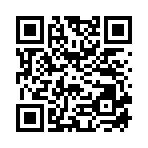 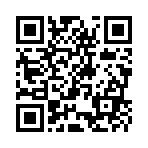 Додаток 1Вправа «Кола Вена»                         Пан  Журден                                      Пані Журден           - соромиться свого походження                                -прагне стати аристократом        - пихатий                                                          -ображає дружину  - жорстокий по   відношенню до слуг      - недалекоглядний         - готовий пожертвувати щастям доньки заради                          аристократичного                                         звання Додаток 2Вправа «Кола Вена»                         Граф Дорант                                      Маркіза Дорімена                        - лицемірний              -   нещирий у своїх                 почуттях   звик жити за           рахунок              іншої людинибезсоромнийрозбещенийСписок використаних джерелБогосвятська А. М. Емоційний інтелект і уроки світової літератури // Зарубіжна література в школах України. –  2012. –  № 11. –  С. 22-27.Державний стандарт базової і повної загальної середньої освіти. [Електронний ресурс] – Режим доступу: https://mon.gov.ua/ua/osvita/zagalna-serednya-osvita/derzhavni-standarti Зарубіжна література: підручник для 8 класу загальноосвітніх навчальних закладів/ О.М. Ніколенко, В.Г. Туряниця – К.: «Грамота», 2013.Коваленко Л. В. Методи та прийоми емоційного налаштування на урок: навчально-методичний посібник/ Л. В. Коваленко. – Вінниця: ММК, 2014. –  111 с.Ж.Б. Мольєр. Міщанин-шляхтич [Електронний ресурс] – Режим доступу: https://www.ukrlib.com.ua/world/printit.php?tid=151.Навчальна програма. Зарубіжна література 5-9 клас, 2012 р. : зі змінами 2015-2017 р.р. [Електронний ресурс] – Режим доступу до ресурсу: https://mon.gov.ua/ua/osvita/zagalna-serednya-osvita/navchalni-programi/navchalni-programi-5-9-klas Сайт «Натхненник». [Електронний ресурс] – Режим доступу до ресурсу:  https://bogosvyatska.comМетодична ремаркаУрок характеристики образів пана Журдена,  пані Журден, графа Доранта, графині Дорімени, Клеонта є  третім у ході вивчення комедії Ж.Б. Мольєра «Міщанин-шляхтич» і шостим у розділі «Література бароко і класицизму». На вивчення твору відведено 6 уроків. Тематика попередніх уроків: «Ж.Б. Мольєр – майстер класицистичної комедії. Історія створення комедії ″Міщанин-шляхтич″»,  «Тематика та проблематика твору ″Міщанин-шляхтич″».На третьому  уроці формуються ключові компетентності (спілкування державною мовою, інформаційно-цифрова, соціальна та громадянська), а також предметні, які передбачають уміння учнів: розрізняти істинні та фальшиві цінності; усвідомлювати важливість здорового глузду; розуміти необхідність шанобливого ставлення до людини незалежно від її соціального стану; висловлювати критичне судження щодо різних моделей поведінки людини; аналізувати образи комедії, виявляти засоби їх творення, наводити відповідні цитати; характеризувати персонажів комедії (окремо і в порівнянні).Засобом інтеграції ключових і предметних компетентностей  є наскрізні лінії. На даному уроці реалізуються  такі наскрізні лінії: «Громадянська відповідальність», «Здоров’я і безпека», «Підприємливість і фінансова грамотність». Для здійснення завдань заняття  обрано  технологію особистісно орієнтованого уроку, спрямовану на розвиток таких здібностей учнів:  здатність бачити проблеми, виявляти суперечності, висувати гіпотези, оригінальні ідеї, аналізувати, інтегрувати, трансформувати та синтезувати інформацію та уміння здійснювати пошук. Дидактична структура уроку відповідає  структурі  ООУ і складається з таких етапів:І. Мотиваційний етап (забезпечення емоційної готовності до уроку, актуалізація суб’єктного досвіду,  актуалізація опорних знань,  повідомлення теми уроку).ІІ. Етап цілевизначення і планування. (визначення разом з учнями мети уроку,  формулювання цілей, планування роботи,  передбачення очікуваних результатів).ІІІ. Етап опрацювання навчального матеріалу (організація учнів на здобуття знань,  залучення до продуктивної діяльності).ІV. Рефлексивно-оцінювальний етап (аналіз результатів, способів їх досягнення  та почуттів;  стимулювання позитивної навчальної мотивації;  домашнє завдання, його інструктаж).   Методична структура уроку включає методи і прийоми навчання, за допомогою яких вирішуються дидактичні завдання кожного з етапів уроку:вправа «Зерна кави», бесіда, інтелектуальна розминка (мотиваційний етап);прийом «ЗаХіД», бесіда (етап цілевизначення і планування) ;бесіда з елементами аналізу п’єси, словникова робота, перегляд відеофрагмента спектаклю «Міщанин-шляхтич», бесіда з елементами  виразного читання за змістом твору, розв’язання проблемного питання, читання в ролях, творче завдання «Костюм героя», робота з ілюстраціями до твору, вправа «Кола Вена», рольова гра «Перевтілення», тест «Перевір себе», перегляд відеоролика «Будь собою», вправа «Мікрофон» (етап опрацювання навчального матеріалу);прийом «ЗаХіД» (рефлексивно-оцінювальний етап). Саме ці форми і методи організації навчальної діяльності відповідають меті й особливостям особистісно орієнтованого уроку.Однією із  змістових лінії літературного компонента Державного стандарту базової і повної загальної середньої освіти є емоційно-ціннісна, яка забезпечує розкриття гуманістичного потенціалу та естетичної цінності творів художньої літератури. На цьому уроці використані  методи та прийоми, які сприяють розвитку емоційного інтелекту учнів:вправа «Зерна кави» (емоційне налаштування на урок, позитивна настанова учням);перегляд відеофрагмента спектаклю «Міщанин-шляхтич» (емоційна подача матеріалу за допомогою прийому художнього читання);проблемне питання (активізація творчих можливостей учнів);творче завдання «Костюм героя» (підключення уяви та асоціативного мислення учнів);      робота з ілюстраціями, валеохвилинка «Зоряне дихання» (позитивна настанова на продуктивну діяльність); рольова гра «Перевтілення» (вживання в образ);прийом «Недописаний рукопис»  (розвиток творчих можливостей учнів).   Розвиток емоційного інтелекту на уроці сприяє розвитку творчих здібностей учнів, заохочує    школярів до  вивчення художніх  творів, забезпечує успішну самореалізацію дітей.Що Знаю?Про що Хочу дізнатися?Про що Дізнався?Що Знаю?Про що Хочу дізнатися?Про що Дізнався?